Ned Kelly Scavenger Hunt – World Book Kids 
Learn more about the notorious bushranger, Ned Kelly on the World Book Web.  Find It! Where was Ned Kelly born?___________________________________________________________________________Why did Ned and his brother Dan escape to the mountains of northeastern Victoria?___________________________________________________________________________
___________________________________________________________________________What happened to Ned’s mother?  ___________________________________________________________________________Who were the Kelly gang? ___________________________________________________________________________What crimes did they commit?___________________________________________________________________________What did the Kelly gang make suits of armour from?___________________________________________________________________________What did the Kelly gang plan to set up? ___________________________________________________________________________What was the name of the railway village the Kelly gang took over and held the people captive?___________________________________________________________________________What happened to the Kelly gang when police attacked the inn? ___________________________________________________________________________
10. What happened to Ned Kelly? ______________________________________________________________________________________________________________________________________________________Did you know?  
There was a massive public campaign to spare Ned Kelly. Some people have considered him to be a vicious criminal. Others have admired him as a symbol of revolt against authority and injustice. 

Learn more!
Learn more about Ned Kelly and the Kelly gang in Student: http://www.worldbookonline.com/student/article?id=ar724738 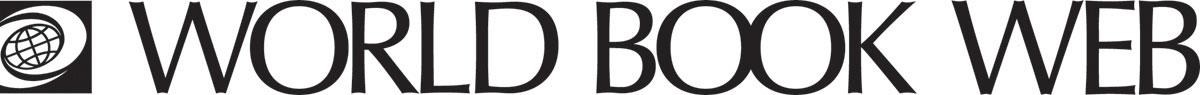 Answer Key Ned Kelly was born at Beveridge, near Melbourne, in what is now the Australian state of Victoria.In 1878, there was incident at the Kelly house in which a policeman was wounded. Ned and his brother escaped. Ned’s mother went to prison. Ned said that his mother had been unfairly sentenced.The Kelly gang were Ned and Dan Kelly and two friends who joined them at their mountain hideout. The Kelly gang killed three police in a shootout, robbed banks and raided towns. The Kelly gang made suits of armour from the blades of farm plows.The Kelly gang planned to set up a Republic of Northeastern Victoria. Glenrowan.Three members of the Kelly gang were killed. Ned Kelly was badly wounded but escaped. Police captured him. Ned Kelly stood trial for murder and was hanged in Melbourne on November 11, 1880.